ІНФОРМАЦІЯ ПРО ТОРГОВЕЛЬНІ МАРКИ (ЗНАКИ ДЛЯ ТОВАРІВ І ПОСЛУГ), ЯКІ ВИКОРИСТОВУЮТЬСЯ ПРАТ «СК «УНІВЕРСАЛЬНА» ДЛЯ НАДАННЯ КОМПАНІЄЮ ПОСЛУГ СТРАХУВАННЯГрафічне зображення торгової маркиПравові підстави використання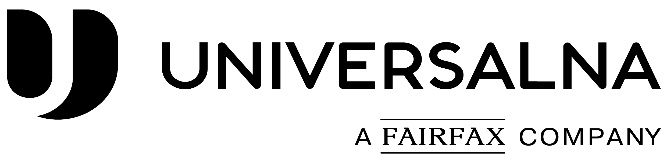 Свідоцтво №314458 від 16.02.2022р., діє до 11.12.2029р.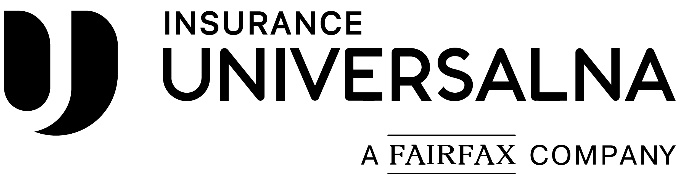 Свідоцтво №314459 від 16.02.2022р., діє до 11.12.2029р.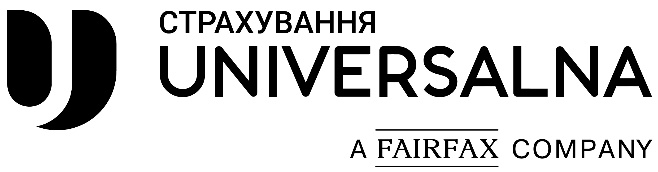 Свідоцтво №314457 від 16.02.2022р., діє до 11.12.2029р.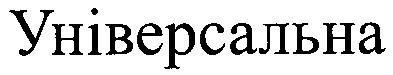 Свідоцтво 70796 від 15.01.2007р., діє до 29.06.2024р.